О совершении сделки, в отношениикоторой имеется заинтересованностьаффилированных лицОткрытое акционерное общество «Витебский ликеро-водочный завод «Придвинье», УНП 300200531Местонахождение – 210001, Республика Беларусь, город Витебск, улица Революционная, 45.Дата принятия решения о совершении сделки, в отношении которой имеется заинтересованность аффилированных лиц – 3 апреля 2020г.Вид сделки – займ.Стороны сделки – ОАО «МИНСК КРИСТАЛЛ» - управляющая компания холдинга «МИНСК КРИСТАЛЛ ГРУПП», ОАО «Витебский ликеро-водочный завод «Придвинье».Предмет сделки – товар (бутылка).Критерий заинтересованности в соответствии с частью первой статьи 57 Закона Республики Беларусь «О хозяйственных обществах» лиц, указанных в абзацах втором – четвертом части седьмой статьи 57 Закона Республики Беларусь «О хозяйственных обществах» – абзац третий части первой статьи 57 Закона.Сумма сделки – 14952,96 (четырнадцать тысяч девятьсот пятьдесят два белорусских рублей 96 копеек) белорусских рублей.Балансовая стоимость активов (стоимость активов), определенная на основании данных бухгалтерской (финансовой) отчетности за последний отчетный период, предшествующий дню принятия решения о совершении такой сделки (стоимости активов) – 60133 тыс. белорусских рублей.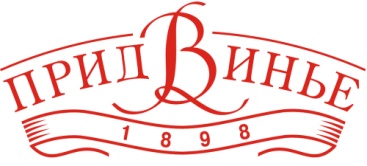 